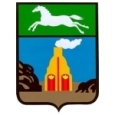 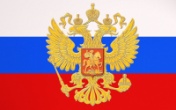 Федерация хоккея с шайбой города БарнаулаКарточка игрока №Ф.И.О. ______________________________________________________________Дата рождения ____________________Команда «Сбербанк»           2 группа            2015 г.Федерация хоккея с шайбой города БарнаулаКарточка игрока №Ф.И.О. ______________________________________________________________Дата рождения ____________________Команда «Сатурн»           2 группа            2015 г.Федерация хоккея с шайбой города БарнаулаКарточка игрока №Ф.И.О. ______________________________________________________________Дата рождения ____________________Команда «Скиф»           2 группа            2015 г.Федерация хоккея с шайбой города БарнаулаКарточка игрока №Ф.И.О. ______________________________________________________________Дата рождения ____________________Команда «Витязь»           2 группа            2015 г.Федерация хоккея с шайбой города БарнаулаКарточка игрока №Ф.И.О. ______________________________________________________________Дата рождения ____________________Команда «Сибирь»           2 группа            2015 г.Федерация хоккея с шайбой города БарнаулаКарточка игрока №Ф.И.О. ______________________________________________________________Дата рождения ____________________Команда «Автодор»           2 группа            2015 г.Федерация хоккея с шайбой города БарнаулаКарточка игрока №Ф.И.О. ______________________________________________________________Дата рождения ____________________Команда «Маяк»           2 группа            2015 г.Федерация хоккея с шайбой города БарнаулаКарточка игрока №Ф.И.О. ______________________________________________________________Дата рождения ____________________Команда «Литейщик»2 группа            2015 г.Федерация хоккея с шайбой города БарнаулаКарточка игрока №Ф.И.О. ______________________________________________________________Дата рождения ____________________Команда «Энергия»2 группа            2015 г.Федерация хоккея с шайбой города БарнаулаКарточка игрока №Ф.И.О. ______________________________________________________________Дата рождения ____________________Команда «Синтез»ВХЛ                   2015 г.Федерация хоккея с шайбой города БарнаулаКарточка игрока №Ф.И.О. ______________________________________________________________Дата рождения ____________________            2015 г.Федерация хоккея с шайбой города БарнаулаКарточка игрока №Ф.И.О. ______________________________________________________________Дата рождения ____________________            2015 г.